Wdrażanie Programu Operacyjnego „Rybactwo i Morze”
 w 2022 r.Zmiany programu operacyjnegoSfinalizowana w październiku 2023 r. zmiana programu operacyjnego umożliwiła przesunięcie ponad 12 milionów euro do działania 5.3„Środki dotyczące obrotu” i wypłatę odszkodowań dla przedstawicieli sektorów rybołówstwa morskiego, rybołówstwa śródlądowego i akwakultury z tytułu poniesionych strat w związku z wojną na Ukrainie. Przyznawanie pomocy w tym zakresie jest możliwe dzięki wejściu w życie rozporządzenia Parlamentu Europejskiego i Rady (UE) 2022/1278, które dopuszcza wykorzystanie części niezakontraktowanych środków na łagodzenie skutków wynikających z powstałych zakłóceń na rynku.Z części alokacji działań Priorytetów 1, 2 i 5 przeniesiono do działania 5.3 kwotę w wysokości 12 189 508 EUR, w tym 9 142 131 EUR wkładu EFMR.Zmiana programu objęta była procedurą uproszczoną w ramach art. 22 ust. 2 rozporządzenia 508/2014 z dnia 15 maja 2014 r.elastyczność 15%Zgodnie z art. 130 ust. 3 rozporządzenia o wspólnych przepisach nr 1303/2013 (CPR 2014-2020), wkład z EFMR realizowany poprzez płatności salda końcowego dla każdego priorytetu w ostatnim roku obrachunkowym nie może przekraczać o więcej niż 15 % wkładu z EFMR dla każdego priorytetu, jak określono w decyzji Komisji o zatwierdzeniu programu operacyjnego. W praktyce oznacza to, że na koniec realizacji programu możliwe są przesunięcia między poszczególnymi priorytetami lub liniami budżetowymi, które nie przekraczają 15% ich wkładów zawartych w decyzji zatwierdzającej program operacyjny. Przesunięcia te pozwalają na wydatkowanie niewykorzystanych środków bez konieczności zmiany programu.     Przepis ten został zastosowany w praktyce w ramach programu operacyjnego „Rybactwo
i Morze” w grudniu 2023 r., który był ostatnim miesiącem kwalifikowalności wydatków.Do listopada 2023 r. przeprowadzono dodatkowe nabory wniosków o dofinansowanie
w ramach rekompensat wojennych jedynie w ramach sektorów rybołówstwa, akwakultury
i rybactwa śródlądowego. Ogłoszenie naboru dla przetwórstwa uzależnione było od pojawienia się oszczędności wynikających z rozliczenia operacji w mniejszym zakresie, osłabienia wartości złotówki i rezygnacji z realizowanych operacji przez beneficjentów.W październiku i listopadzie Instytucja Zarządzająca przesunęła łącznie 7 215 000 euro
do działania 5.3 „Środki dotyczące obrotu (art. 68), dzięki czemu w grudniu 2023 r.
udało się przeprowadzić ostatni w ramach PO RYBY 2014 – 2020 nabór wniosków
o dofinansowanie na rekompensaty dla przetwórców rybackich w łącznej kwocie
32 828 531 zł. (7,57 mln euro).Przyjęty sposób stanowił jedyne rozwiązanie umożliwiające zakontraktowanie operacji
w ramach całej dostępnej alokacji, ze względu na konieczność bieżącego przeliczania relacji złoty – euro, zarówno w odniesieniu do certyfikowanych wydatków jak i planowanych do podpisania umów. Dzięki koordynacji prac pomiędzy instytucją certyfikującą i instytucją zarządzającą, pod koniec listopada 2023 r. przygotowany został arkusz kalkulacyjny przeliczający dostępną alokację na złotówki i uwzględniający:- przeliczenie na euro zaakceptowanego przez IC wniosku o płatność do KE,- wyliczenie dostępnej alokacji w euro i przeliczenie jej na złotówki, co umożliwiło określenie kwoty zwiększającej limit ogłoszonego naboru,- zawarcie umów z Beneficjentami w grudniu 2023 r. na podstawie tego samego miesięcznego kursu do przeliczeń, na podstawie którego określona została ostateczna kwota naboru.problemy monitoriNGoweSfinalizowana w październiku 2023 r. zmiana programu operacyjnego umożliwiła przesunięcie ponad 12 milionów euro do działania 5.3 i wypłatę odszkodowań dla przedstawicieli sektorów rybołówstwa morskiego, rybołówstwa śródlądowego i akwakultury z tytułu poniesionych strat w związku z wojną na Ukrainie. Zmiana był objęta procedurą uproszczoną, nie zawierała więc pozostałych przesunięć środków w ramach poszczególnych priorytetów. Przesunięcia
w ramach 15 % elastyczności nie wymagają zmiany programu, jednak zgodnie z wymogami Ministerstwa Finansów, ich wdrożenie wymagało zmiany arkusza kalkulacyjnego służącego
do przeliczania dostępnej alokacji z euro na złotówki.Taka sytuacja rodziła wiele problemów z przedstawianiem danych finansowych interesariuszom. W celu oddania bieżącej sytuacji wolnych środków w 2023 r. instytucja zarządzająca przedstawiała dane dotyczące wszystkich wymienionych powyżej przesunięć. Dane zawarte w niniejszym sprawozdaniu odnoszą się do alokacji nie uwzględniającej 15% elastyczności, dlatego zawierają niższe wartości procentowe w ramach priorytetów
1-4 i przekroczenie dostępnej alokacji w ramach priorytetu 5.Przygotowania do końcowego etapu wdrażaniaW celu zapewnienia realizacji możliwie największej liczby operacji, w rozporządzeniach wykonawczych wydłużono czas na realizację zakresu rzeczowego operacji zgodnie z umową
o dofinansowanie, w tym poniesienie przez beneficjenta kosztów kwalifikowalnych operacji do maksymalnego okresu przewidzianego przepisami unijnymi, czyli do 31 grudnia 2023 r. W rozporządzeniach wykonawczych pozostawiono do indywidualnej oceny instytucji pośredniczących decyzję w zakresie ustalenia terminu rozliczenia wniosku o płatność w taki sposób, aby była możliwość jego rozliczenia, przy jednoczesnym uwzględnieniu możliwie
jak największej liczby wskaźników przed zatwierdzeniem ostatniego rocznego sprawozdania
z wdrażania.Pod koniec 2023 r. skorzystała z możliwości art. 130 ust. 3 rozporządzenia CPR 2013-2020, zgodnie z którym wkład z EFMR realizowany poprzez płatności salda końcowego dla każdego priorytetu w ostatnim roku obrachunkowym nie może przekraczać o więcej niż 15 % wkładu z EFMR dla każdego priorytetu, jak określono w decyzji Komisji o zatwierdzeniu programu operacyjnego.Zgodnie z tym przepisem, w drugiej połowie 2023 r. ogłoszono nabory związane
z rekompensatami za utracone dochody w 2023 r. związane z rosyjską agresją na Ukrainę, kontraktując tym samym wolne środki pozostające w ramach priorytetów 1,2 i 4 w ramach działania 5.3. W chwili obecnej trwają prace związane z rozliczeniem wniosków o płatność składanych przez Beneficjentów PO RYBY 2014 – 2020.Rozporządzeniem 2024/7951 w sprawie ustanowienia Platformy na rzecz Technologii Strategicznych dla Europy (STEP) oraz zmiany dyrektywy 2003/87/WE oraz rozporządzeń (UE) 2021/1058, (UE) 2021/1056, (UE) 2021/1057, (UE) nr 1303/2013, (UE) nr 223/2014, (UE) 2021/1060, (UE) 2021/523, (UE) 2021/695, (UE) 2021/697 i (UE) 2021/241 na zasadzie odstępstwa, Komisja Europejska umożliwiła państwom członkowskim przekazanie  dokumentów dotyczących zamknięcia programów operacyjnych z perspektywy 2014-2020
w późniejszym terminie tj.:1.	termin złożenia ostatecznego wniosku o płatność okresową za ostatni rok obrachunkowy upływa 31 lipca 2025 r., ostatni wniosek o płatność okresową złożony
do 31 lipca 2025 r. uznaje się za ostateczny wniosek o płatność okresową za ostatni rok obrachunkowy,2.	termin złożenia zestawienia wydatków, deklaracji zarządczej, rocznego podsumowania, opinii audytowej i rocznego sprawozdania z kontroli za ostatni rok obrachunkowy, upływa 15 lutego 2026 r.W chwili obecnej trwają prace nad ustaleniem ostatecznego terminu rozliczenia operacji,
w celu zapewnienia wszystkich dodatkowych wymogów zmienionego rozporządzenia.Zmiany rozporządzeń krajowychW 2023 r. przeprowadzono ostatnie zmiany legislacyjne, nowelizując rozporządzenia wykonawcze dotyczące priorytetu 2, priorytetu 3 i priorytetu 5.W ramach priorytetu 2 wprowadzono zmiany, mające na celu uproszczenie i poprawę warunków realizacji operacji, a także maksymalne wydłużenie terminu składania przez beneficjentów wniosków o płatność końcową.Wprowadzono zmianę w § 33 rozporządzenia nowelizowanego, polegającą na wyłączeniu obowiązku przedstawiania biznesplanu przez podmioty już prowadzące działalność polegającą na chowie lub hodowli ryb, jeśli ubiegają się o pomoc finansową na operacje realizowane w ramach działania inwestycje produkcyjne w akwakulturę. Zmiana stanowiła uproszczenie przepisów krajowych, wcześniej wymagających więcej niż regulacja unijna,
i wyłączyła obowiązek wykazania uzasadnienia ekonomicznego operacji na podstawie biznesplanu w przypadku grupy operacji modernizacyjnych.W ramach Priorytetu 3 zmieniono w § 5 pkt 1 rozporządzenia, w sposób, który zapewnił,
że pomoc finansowa w ramach działania „kontrola i egzekwowanie” może być przyznawana Państwowej Straży Rybackiej także na realizację operacji, o której mowa w art. 72 ust. 2 lit. e rozporządzenia nr 508/2014. Zgodnie z § 8 pkt 2 rozporządzenia w sprawie Priorytetu 3, do kosztów kwalifikowalnych przedmiotowej operacji zalicza się koszty zakupu, modernizacji i dopuszczenia do eksploatacji statków patrolowych, statków powietrznych, dronów i śmigłowców oraz zakupu ich wyposażenia niezbędnego do przeprowadzania kontroli rybołówstwa. Z uwagi na zakres zadań Państwowej Straży Rybackiej związanych ze sprawowaniem kontroli przestrzegania przepisów ustawy o rybactwie śródlądowym oraz przepisów wydanych na jej podstawie, projektowana zmiana rozporządzenia w sprawie Priorytetu 3 ułatwiła wykonywanie ustawowych zadań PSR i przyczyniła się do zwiększenia ich skuteczności.W zakresie Priorytetu 5 Instytucja Zarządzająca dwukrotnie zmieniła rozporządzenie wykonawcze. Pierwsza zmiana dotyczyła wprowadzenia stawek jednostkowych dla rekompensat finansowych dla podmiotów w sektorze rybołówstwa i akwakultury za ich dodatkowe koszty poniesione przez nie w związku z zakłóceniami rynku spowodowanymi prowadzoną przez Rosję wojną napastniczą przeciwko Ukrainie i jej wpływem na łańcuch dostaw produktów rybołówstwa i akwakultury.Stawki pomocy finansowej zostały przygotowane z wykorzystaniem sporządzonej metodologii, która przewiduje możliwość zastosowania kosztów uproszczonych dla rekompensat za skutki wojny przeciwko Ukrainie. Przygotowaną analizę przeprowadzono
w oparciu o ocenę ekspercką oraz analizę desk-research i pogłębione wywiady indywidualne (IDI) przeprowadzone w styczniu 2023 r. Użyte w analizie dane pochodziły między innymi
z następujących źródeł: formularzy RRW-19, RRW-20, RRW-21, RRW-22, Zintegrowanego Systemu Informacji Rolniczej, rynkowych cen energii publikowanych na stronach Polskich Sieci Elektroenergetycznych oraz wywiadów ze środowiskiem branżowym. Analiza desk-research objęła badanie trendów cenowych na rynkach komponentów paszowych, w tym uwzględnienie opracowań Instytutu Ekonomiki Rolnictwa i Gospodarki Żywnościowej, analiz Banku Światowego, analiz w ramach Zintegrowanego Systemu Rolniczej Informacji Rynkowej Ministerstwa Rolnictwa i Rozwoju Wsi, trendów cenowych na rynkach, a także struktury
i poziomu przychodów i kosztów w chowie i hodowli ryb, w oparciu o wstępne dane
z formularzy statystycznych. Na potrzeby wyliczenia rekompensat uwzględniono dodatkowe koszty ponoszone od 1 stycznia do 31 grudnia 2023 r.Druga zmiana rozporządzenia do Priorytetu 5 miała na celu zagwarantowanie efektywnego wdrożenia art. 130 ust. 3 rozporządzenia o wspólnych przepisach i zorganizowanie w ramach rekompensat wojennych naboru również dla przedstawicieli sektora przetwórstwa.W oparciu o przygotowaną Metodologię obliczania rekompensat finansowych w 2023 r. dla podmiotów w sektorze przetwórstwa, wprowadzono współczynnik korygujący w ramach limitu środków finansowych dla pomocy udzielanej podmiotom w sektorze przetwórstwa rybnego. Współczynnik korygujący zaproponowano w celu umożliwienia wsparcia jak największej liczby przetwórców przy dostępnym limicie środków finansowych w ramach PO RYBY 2014 -2020. Mając na uwadze, że pomoc w ramach Programu Operacyjnego „Rybactwo i Morze” może zostać wypłacona do końca 31.12.2023 r., wprowadzono również ogólne rozwiązania, które umożliwiły jak najszybsze sporządzenie listy wniosków o dofinansowanie po zakończeniu naboru przeprowadzonego na początku grudnia 2023 r. oraz przystąpienie do ich oceny,
a w konsekwencji przyznanie pomocy do końca wskazanego okresu.  Skrócony został termin na uzupełnienie wniosków z 14 do 7 dni, wyeliminowano możliwość ponownego wzywania
do uzupełniania wniosków o dofinansowanie oraz przewidziano, by wnioski w zakresie pomocy były składane osobiście przez wnioskodawcę albo przez osobę przez niego upoważnioną. Możliwość składania wniosków pocztą znacznie bowiem wydłuża nabór i mogłaby uniemożliwić udzielenie pomocy.Ramy wykonaniaW ramach Priorytetu 1 osiągnięto docelową wartość wskaźnika produktu w zakresie wartości dodanej, jakości, wykorzystania przypadkowych połowów oraz portów rybackich, miejsc wyładunku, hangarów i przystani, zaś w przypadku wskaźnika dotyczącego zawieszenia działalności połowowej osiągnięto 97 % jego wykonania. Poziom wskaźnika finansowego wzrósł do ponad 79 % wykonania. Pod koniec roku w realizacji lub ocenie ARiMR znajdowały się umowy na dodatkową kwotę przekraczającą 200 mln zł (ponad 46 mln euro),
po rozliczeniu, których wartość wskaźnika finansowego może osiągnąć ponad 98% alokacji.Wartość końcową wskaźników produktu dla ram wykonania w ramach Priorytetu 2 osiągnięto w ponad 100%. Wskaźnik finansowy osiągnięto w wysokości prawie 79%. Niska wartość tego wskaźnika spowodowana jest przede wszystkim realizacją długoletnich projektów, które zostaną rozliczone dopiero w 2024 r. Należy zauważyć, że poziom podpisanych umów
w wysokości wskazuje na wykorzystanie 97% zakładanego celu końcowego.Według stanu na dzień 31 grudnia 2023 r. zawarto umowy dla 64 operacji dotyczących wdrażania unijnego systemu kontroli, inspekcji i egzekwowania prawa w ramach Priorytetu 3, co zapewnia osiągnięcie zakładanej na koniec programu wartości docelowej wskaźnika produktu. Certyfikowano wydatki w wysokości prawie 98 milionów złotych (około 22 mln EUR), co stanowi 74 % wykonania celu końcowego. Zakontraktowano umowy w wysokości 95% zakładanego celu końcowego dla wskaźnika finansowego.Priorytet 4 stanowi szczególną formę wsparcia, w której inicjującą rolę pełnią rybackie lokalne grupy działania. Wszystkie docelowe wartości wskaźników produktu zostały osiągnięte. Docelowy poziom wskaźnika finansowego został osiągnięty w 83%. Podpisano umowy na kwotę przekraczającą 411 mln złotych (prawie 95 mln euro) co oznacza realizację zakładanego celu w 95%.W związku z wdrażaniem pomocy w postaci rekompensat wojennych dla sektora w ramach działania 5.3 doszło do znacznego zwiększenia alokacji w Priorytecie 5. Oznaczało
to konieczność dostosowania wskaźników wybranych do ram wykonania. W związku z tym,
że suma alokacji działań zasilających wskaźniki produktu wybrane do ram wykonania powinna być większa niż 50% wskaźnika finansowego, dokonano zmiany w Programie poprzez dodanie do ram wykonania dodatkowego wskaźnika (5.2 Liczba projektów dot. środków w zakresie wprowadzania do obrotu oraz dopłat do przechowywania) dla którego przyjęto wartość docelową w wysokości 2160. Zrealizowano 2931 projektów. W ramach pozostałych wskaźników objętych ramami wykonania wartość docelowa w wysokości 13 organizacji została osiągnięta na poziomie 92% poprzez dofinansowanie planów produkcji
dla 12 organizacji. Wskaźnik nie został osiągnięty w pełnej wysokości ze względu na rezygnację z realizacji umowy o dofinansowanie przez jedną z Organizacji Producentów. W przypadku wskaźnika 5.3 Liczba projektów dot. przetwórstwa, liczba poświadczonych projektów wyniosła 210, co oznacza, że wskaźnik docelowy został osiągnięty na poziomie 95%.W ramach Priorytetu 6 podpisano jedną umowę o dofinansowanie w ramach działania 6.1,
na całą alokację tego priorytetu. Nie ma zagrożenia dla osiągnięcia założonych wartości wskaźników wykonania, w tym celów końcowych.Informacja i promocjaWykonując zadania w zakresie wdrażania Europejskiego Funduszu Morskiego i Rybackiego (EFMR) i Programu Operacyjnego „Rybactwo i Morze" (PO RYBY 2014-2020) Instytucja Zarządzająca PO RYBY 2014-2020 (MRiRW) oraz wyznaczone Instytucje Pośredniczące prowadziły bieżące działania informacyjne i promocyjne w szczególności mające na celu informowanie potencjalnych beneficjentów o możliwościach finansowania w ramach programu operacyjnego oraz upowszechnianie wśród obywateli roli i osiągnięć EFMR przez działania informacyjne i komunikacyjne (promocyjne) na temat rezultatów PO RYBY 2014-2020 i operacji. Podejmowane działania miały również za zadanie zapewnić reklamę programu operacyjnego przez informowanie beneficjentów o wkładzie Unii Europejskiej oraz ogółu społeczeństwa – o roli odgrywanej przez Unię Europejską w PO RYBY 2014-2020, w tym publikację wykazu operacji realizowanych w ramach Programu Operacyjnego “Rybactwo
i Morze”, zamieszczonego na stronie internetowej Instytucji Zarządzającej (https://www.gov.pl/web/rolnictwo/po-ryby-2014-2020---wykaz-operacji---30062019 ).Do podjętych działań w 2023 r. należały:utrzymywanie i aktualizacja strony internetowej www.gov.pl/web/rolnictwo (zakładka Co robimy>>Program Operacyjny „Rybactwo i Morze” (PO RYBY 2014-2020) w zakresie obowiązków i działań informacyjno-promocyjnych, w tym publikacja Księgi Wizualizacji Znaku oraz obowiązujących logotypów używanych w ramach działań informacyjno–promocyjnych;zamieszczenie wykazu operacji (najnowszy wykaz operacji dotyczy stanu na koniec 2023 roku)publikacja przykładów operacji realizowanych w ramach PO RYBY 2014-2020;zamieszczenie podsumowań dotyczących środków mających na celu zapewnienie zgodności z przepisami Wspólnej Polityki Rybackiej;bieżące zamieszczanie oraz aktualizowanie na stronie internetowej IZ dokumentów
i informacji dla beneficjentów, w tym w szczególności informacji o naborach wniosków o dofinansowanie;zamieszczenie podsumowania dotyczące przypadków nieprzestrzegania przepisów przez państwa członkowskie lub beneficjentów, a także działań naprawczych, takich jak korekty finansowe;wystawianie emblematu Unii Europejskiej w siedzibie instytucji zarządzającej
w miejscu widocznym dla ogółu społeczeństwa.zamieszczanie i aktualizacja informacji na temat podmiotów (osób) przewidzianych do kontaktów na szczeblu krajowym, regionalnym lub lokalnym, które są w stanie dostarczyć informacji na temat PO RYBY 2014-2020;W ramach działań wdrażanych Instytucje Pośredniczące realizowały zadania w zakresie promocji i informacji:informowanie beneficjentów o wkładzie Unii Europejskiej w realizowanych operacjach;informowanie ogółu społeczeństwa o roli odgrywanej przez Unię Europejską w Programie Operacyjnym "Rybactwo i Morze”publikacja w prasie, radiu i telewizji informacji dotyczących realizacji Programu Operacyjnego "Rybactwo i Morze";informowanie potencjalnych i obecnych beneficjentów w zakresie kwalifikowalności wydatków, które należy spełnić aby kwalifikować się do otrzymania pomocy finansowej;W związku z końcowym etapem wdrażania PO RYBY 2014-2020 ograniczone zostały działania Informacyjno – promocyjne w tym zakresie, skupiając się na promocyjnych działaniach podsumowujących realizowany program. W szerokim stopniu wykorzystywano Internet, jako medium za pośrednictwem którego można dotrzeć do odbiorców przekazu informacyjno – promocyjnego nt. PO RYBY 2014-2020 oraz realizowanych działań.Wszystkie działania komunikacyjne podejmowanie przez Instytucję Zarządzającą oznaczone są stosownymi logotypami UE wraz z odniesieniem do EFMR, jak też PO RYBY 2014-2020.Realizacja wspólnej polityki rybołówstwaW roku 2023 wykryto 7 poważnych naruszeń przepisów Wspólnej Polityki Rybołówstwa (WPR). Postępowania administracyjne są w toku. Wszystkie naruszenia dotyczyły przekroczenia kwoty połowowej (pkt 8 załącznika XXX do rozporządzenia nr 404/2011).Polska stosuje system kar administracyjnych (pieniężnych) za naruszenia przepisów
o rybołówstwie morskim.Kwestie kar za naruszenia przepisów o rybołówstwie uregulowane zostały ustawą z dnia
19 grudnia 2014 r. o rybołówstwie morskim (Dz.U. z 2024 r. poz. 243), w której w Dziale V zostały zawarte przepisy dotyczące kar pieniężnych za naruszenia przepisów o rybołówstwie morskim. Przedmiotowa ustawa wprost określa wysokość kar za niektóre naruszenia przepisów. Wysokości kar za pozostałe naruszenia przepisów WPR, przepisów ustawy lub aktów wykonawczych wydanych na jej podstawie zostały określone w postaci przedziałów w rozporządzeniu Ministra Rolnictwa i Rozwoju Wsi z dnia 18 września 2015 r. w sprawie wysokości kar pieniężnych za naruszenia przepisów o rybołówstwie morskim (Dz. U. z 2015 r. poz. 1661 z późn. zm.) oraz rozporządzeniu Ministra Rolnictwa i Rozwoju Wsi z dnia 26 sierpnia 2015 r. w sprawie wysokości kar pieniężnych za poważne naruszenia przepisów wspólnej polityki rybołówstwa (Dz. U. z 2015 r. poz. 1455 z późn. zm.). Stosownie do przepisów ustawy z dnia 19 grudnia 2014 r. o rybołówstwie morskim (art. 125) kary określone w ww. rozporządzeniu wynoszą, w przypadku:1) armatora statku rybackiego o długości całkowitej:a) równej albo większej niż 10m –karze pieniężnej w wysokości nie mniejszej niż 500 zł i nieprzekraczającej pięćdziesięciokrotności przeciętnego wynagrodzenia miesięcznego w gospodarce narodowej za rok poprzedzający, ogłaszanego przez Prezesa Głównego Urzędu Statystycznego w Dzienniku Urzędowym Rzeczypospolitej Polskiej „Monitor Polski”
na podstawie przepisów o emeryturach i rentach z Funduszu Ubezpieczeń Społecznych, zwanego dalej „wynagrodzeniem”,b) mniejszej niż 10m –karze pieniężnej w wysokości nie mniejszej niż 500zł i nieprzekraczającej dziesięciokrotności wynagrodzenia;2) kapitana statku rybackiego o długości całkowitej:a) równej albo większej niż 10m –karze pieniężnej w wysokości nie mniejszej niż 500zł i nieprzekraczającej dwudziestokrotności wynagrodzenia,b) mniejszej niż 10m –karze pieniężnej w wysokości nie mniejszej niż 500zł i nieprzekraczającej dziesięciokrotności wynagrodzenia.Dodatkowo, w ustawie z dnia 19 grudnia 2014 r. o rybołówstwie morskim uregulowane zostały kwestie dotyczące kar za poważne naruszenia przepisów WPR. Zgodnie z art. 126 ww. ustawy, kto dopuścił się poważnego naruszenia przepisów WPR, o którym mowa w art. 42 ust. 1 rozporządzenia nr 1005/2008 lub w art. 90 ust. 1 rozporządzenia nr 1224/2009, podlega karze pieniężnej w wysokości pięciokrotności wartości produktów rybołówstwa pozyskanych
w wyniku popełnienia poważnego naruszenia, która jest ustalana na podstawie średniej ceny rynkowej danego gatunku organizmów morskich wynikającej z elektronicznego systemu raportowania połowów na dzień popełnienia naruszenia, a jeżeli w tym systemie brak jest średniej ceny rynkowej na dzień popełnienia naruszenia, bierze się pod uwagę średnią cenę rynkową wynikającą z tego systemu na dzień najbliższy przed dniem, w którym popełniono naruszenie. Ponadto, kto w okresie 5 kolejnych lat dopuścił się co najmniej dwukrotnie poważnego naruszenia przepisów WPR, podlega karze pieniężnej w wysokości nie mniejszej niż ośmiokrotność wartości produktów rybołówstwa pozyskanych w wyniku popełnienia poważnego naruszenia i nieprzekraczającej dwudziestokrotności tej wartości. Szczegółowa wysokość kar pieniężnych za powtarzające się w okresie 5 kolejnych lat poważne naruszenia została określona w rozporządzeniu Ministra Rolnictwa i Rozwoju Wsi z dnia 26 sierpnia 2015 r. w sprawie wysokości kar pieniężnych za poważne naruszenia przepisów wspólnej polityki rybołówstwa (Dz. U. z 2015 r. poz. 1455 z późn. zm.).W celu prawidłowego wdrożenia do polskiego prawa systemu punktów za poważne naruszenia przepisów WPR, wydane zostało rozporządzenie Ministra Gospodarki Morskiej i Żeglugi Śródlądowej z dnia 21 grudnia 2018 r. w sprawie kryteriów, na podstawie których Główny Inspektor Rybołówstwa Morskiego dokonuje oceny wagi stwierdzonego naruszenia przepisów wspólnej polityki rybołówstwa (Dz. U. z 2018 r. poz. 2469 z późn.zm). Przedmiotowe rozporządzenie zastąpiło wcześniej obowiązujące w tym zakresie rozporządzenie Ministra Rolnictwa i Rozwoju Wsi z dnia 26 sierpnia 2015 r. oraz rozporządzenie Ministra Gospodarki Morskiej i Żeglugi Śródlądowej z dnia 6 września 2016 r.   Na podstawie art. 93 Rozporządzenia Rady Nr 1224/2009 został stworzony elektroniczny rejestr naruszeń przepisów WPR, w tym poważnych naruszeń.Informacja o poważnych naruszeniach nie jest publikowana.Zgodnie z art. 93 ust. 3 Rozporządzenia  Rady Nr 1224/2009, w przypadku, gdy Państwo Członkowskie zwróci się do Polski o udzielenie informacji związanych ze środkami podjętymi w sprawie naruszenia przepisów, Polska może udzielić odpowiednich informacji.Podsumowanie działań mających na celu zapewnienie zgodności z przepisami Wspólnej Polityki Rybołówstwa, o którym mowa w art. 119(1)(d) rozporządzenia 508/2014 zostało zamieszczone na stronie Ministerstwa Rolnictwa i Rozwoju Wsi, w zakładce:https://www.gov.pl/web/rolnictwo/podsumowanie-dotyczace-srodkow-majacych-na-celu-zapewnienie-zgodnosci-z-przepisami-wpryb-w-tym-przypadku-nieprzestrzegania-przepisow-przez-panstwa-czlonkowskie-lub-beneficjentow-a-takze-dzialan-naprawczych-takich-jak-korekty-finansoweStan wdrażania Na wszystkich wykresach przedstawiono kwoty wniosków o dofinansowanie kwalifikujących się do otrzymania pomocy (tzw. pozytywna lista), czynnych umów o dofinansowanie
i rozliczonych płatności.Według stanu na dzień 31 grudnia 2022 r. w ramach Programu Operacyjnego „Rybactwo
i Morze” realizowanych było 15119 umów, na łączną kwotę 3,167 mld złotych (niecałe 713 mln euro), co stanowi prawie 99% dostępnej alokacji programowej. Rozliczono wydatki w kwocie 2,622 mld złotych wkładu publicznego (587 mln euro), co stanowi 82% alokacji.Priorytet 1 Promowanie rybołówstwa zrównoważonego środowiskowo, innowacyjnego, konkurencyjnego i opartego na wiedzyW ramach Priorytetu 1 w ostatnim roku wdrażania udało się uruchomić 4 nabory wniosków o dofinansowanie na łączna kwotę 27 900 000 zł (6 435 244 EUR), w ramach, których ubiegający się o pomoc złożyli 482 wnioski na kwotę 28 926 722 zł (6 672 061 EUR).- w ramach działania 1.4 „Ochrona i odbudowa morskiej różnorodności biologicznej i ekosystemów morskich oraz systemy rekompensat w ramach zrównoważonej działalności połowowej” w zakresie przygotowania obejmującym analizy, opracowywanie, monitorowanie i aktualizowanie planów w zakresie ochrony i zarządzania do celów działań związanych z rybołówstwem i odnoszących się do obszarów sieci Natura 2000 i środków ochrony przestrzennej- kwota naboru wyniosła 4 100 000 zł (945 681 EUR). W naborze został złożony przez Morski Instytut Rybacki jeden wniosek o dofinansowanie na kwotę 3 944 458 zł (909 804 EUR), który dotyczył monitoringu i odbudowy zasobów węgorza europejskiego.
Z rezultacie oceny z MIR została podpisana umowa o dofinansowanie.- w ramach działania 1.7 "Wsparcie na rzecz systemów przyznawania uprawnień do połowów" został ogłoszony nabór wniosków o dofinansowanie w wysokości 2 500 000 zł (576 634 EUR), w ramach, którego Minister Rolnictwa i Rozwoju Wsi złożył wniosek o dofinansowanie
i podpisał umowę na przygotowanie i przeprowadzenie Programu badań zasobów ryb i ich bazy pokarmowej na obszarze Zatoki Puckiej, na podstawie, którego zostanie wykonana ocena sposobu przydziału uprawnień do połowów podmiotom uprawnionym do wykonywania rybołówstwa komercyjnego.- w ramach działania 1.10 "Tymczasowe zaprzestanie działalności połowowej" - W związku
z zaakceptowaniem w maju 2022 roku zmiany Programu Operacyjnego, gdzie przesunięto do działania dodatkowe środki finansowe w wysokości 4 452 898 EUR wkładu EFMR
(19 305 539 zł) było możliwe uruchomienie naboru wniosków o dofinansowanie dla armatorów floty przybrzeżnej (statki do 12 metrów) z tytułu rekompensat na kwotę 21 800 000 zł (5 028 255 EUR). W ramach naboru złożono 473 wnioski na kwotę 20 339 500 zł (4 691 385 EUR), w rezultacie podpisano umowy o dofinansowanie z 469 beneficjentami na kwotę 19 995 130 zł (4 611 955 EUR). Były to wszystkie wnioski, które pozytywnie przeszły proces weryfikacji. Ponadto rozliczono wydatki w wysokości 19 811 350 zł (4 338 911 EUR). Długi czas między ogłoszeniem naboru a dostępnością środków wynikał z konieczności umożliwienia dostępu do pomocy wszystkim uprawnionym armatorom. W związku z powyższym konieczne było zakończenie oceny naboru w ramach naboru z artykułu 33 ust. 1 lit. d (COVID), tak by nie wystąpiło zagrożenie podwójnego finansowania (nakładanie się dni postoju) a ewentualny wnioskodawca nie byłby wykluczony z możliwości ubiegania się o pomoc.- w ramach działania 1.16 "Propagowanie kapitału ludzkiego", gdzie podmioty działające w sektorze rybołówstwa morskiego (uznane organizacje producentów, lokalne grupy działania, szkoły i uczelnie czy też armatorzy statków rybackich) mogły się ubiegać się o dofinansowanie na realizację operacja polegających m.in na wymianie doświadczeń oraz sprawdzonych rozwiązań między specjalistami w różnych dziedzinach morskich a środowiskiem rybackim. W ramach naboru złożono 7 wniosków o dofinansowanie na kwotę 2 142 764 zł (494 236 EUR) a wyniku przeprowadzonej oceny z wszystkimi wnioskodawcami, których projekty zostały pozytywnie ocenione podpisano umowy o dofinansowanie na kwotę 2 042 798 zł (471 179 EUR). W 2023 roku podpisano ponadto umowy o dofinansowanie z beneficjentami, którzy złożyli wnioski w ramach naborów zakończonych przed 2023 rokiem m.in w ramach działania 1.8 "Różnicowanie działalności i nowe formy dochodów" 19 umów na kwotę 4 321 893 zł (996 861 EUR) czy działania 1.11 "Wartość dodana, jakość produktów i wykorzystywanie niechcianych połowów"- 14 umów na kwotę 4 138 764 zł (954 662 EUR) czy tez działań innowacyjnych takich jak działanie 1.3 "Innowacje związane z ochroną żywych zasobów morza" czy 1.13 "Innowacje”. Ogółem w ramach Priorytetu 1 w 2023 roku podpisano 516 umów o dofinansowanie na kwotę 45 164 971 zł (10 417 477 EUR). W ramach zakontraktowanych projektów warto zwrócić uwagę na projekty innowacyjne realizowane przez Organizacje Producentów a także placówki edukacyjno-naukowe.W ramach działania 1.3 Darłowska Grupa Producentów Ryb i Armatorów Łodzi Rybackich Sp. z o.o. podpisała umowę na kwotę 1 950 069 zł (449 791 EUR), dzięki czemu mogła zrealizować projekt dotyczący opracowania i wykorzystanie pułapkowych narzędzi połowu dostosowanych do warunków panujących w polskiej przybrzeżnej strefie Bałtyku, z kolei w ramach działania 1.13, Zespół Szkół w Sierakowie otrzymał wsparcie finansowe w wysokości 3 502 251 zł (807 807 EUR) na opracowanie i testowanie innowacyjnych, zasobooszczędnych systemów badawczych parametrów środowiskowych  oraz stanu ichtiofauny ze szczególnym  uwzględnieniem populacji Coregonidów (sieja, sielawa)  dla zrównoważonego środowiska rybactwa jeziorowego.Rok 2023 rok był ostatnim rokiem, w którym beneficjenci mogli ponosić wydatki związane
z realizacją prowadzonej operacji. W związku z powyższym wszyscy beneficjenci zrealizowali swoje projekty przed 31 grudnia 2023 r. by po tej dacie wyłącznie rozliczyć się z poniesionych wydatków w ramach złożonych wniosków o płatność. W przypadku większości z zakończonych projektów w 2023 roku beneficjenci złożyli wnioski o płatność a obecnie trwa ich weryfikacja przez Instytucje Pośredniczącą. Trzeba przy tym zauważyć, że są to projekty inwestycyjne bądź innowacyjne, które były realizowane w cyklu wieloletnim a wysoki stopień ich skomplikowania wymaga długotrwająca analizy złożonych dokumentów rozliczeniowych.Według stanu na koniec roku 2023 kwota 200 500 000 zł (46 246 107 EUR) stanowi różnicę między kwotą podpisanych a rozliczonych umów i jest niezbędna do rozliczenia całości zakontraktowanych środków w Priorytecie. W ocenie znajdują się wnioski o płatność dla 127 projektów na kwotę 145 700 000 zł (33 606 273 EUR). W przypadku pozostałych projektów spodziewamy się złożenia wniosków o płatność końcową z początkiem 2024 roku.Jednocześnie musimy tez zwrócić uwagę na projekty zakończone i rozliczone w roku 2023, które w znaczący sposób przyczyniły się do rozwoju rybołówstwa morskiego. Z ciekawszych przykładów należy zwrócić uwagę na duży infrastrukturalny projekt Gminy Miasta Świnoujścia (całkowita wartość dofinansowania projektu to 10 410 084 zł- 2 401 126 EUR) dotyczący modernizacji przystani rybackiej w Świnoujściu-Karsiborze w zakresie dotyczącym m.in budowy magazynów wyładunkowych a także modernizacji miejsca wyładunku i nabrzeża przystani. Realizacja projektu pozwoliła na istotną poprawę bezpieczeństwa i warunków pracy na obszarze przystani rybackiej, mając także długoterminowy wpływ na podniesienie rentowności i konkurencyjności podmiotów sektora rybołówstwa morskiego korzystających
z portu w tym m.in jednostek rybackich floty przybrzeżnej. Priorytet 2 Wspieranie akwakultury zrównoważonej środowiskowo, innowacyjnej, zasobooszczędnej, konkurencyjnej akwakultury, opartej na wiedzyW ramach Priorytetu 2 w 2023 roku ogłoszono jeden nabór wniosków o dofinansowanie
w ramach działania 2.6 "Promowanie kapitału ludzkiego i tworzenia sieci kontaktów", gdzie złożono 2 wnioski o dofinansowanie na kwotę 740 732 zł (170 852 EUR) na realizację operacji dotyczących promowania wiedzy o akwakulturze w ramach organizowanych w 2023 r. szkoleń i konferencji. W obu przypadkach podpisano umowy o dofinansowanie, w związku z czym planowane operacje mogły zostały zrealizowane w terminie do 31 grudnia 2023 roku, czyli
do ostatecznego terminu kwalifikowalności dla realizacji działań w ramach Programu. Należy zaznaczyć, że powyższym nabór wniosków był ostatnim ogłoszonym naborem dla Priorytetu 2 w Programie „Rybactwo i Morze”. Od początku wdrażania Programu ogłoszono 38 naborów wniosków o dofinansowanie,
w ramach których podmioty działające w sektorze akwakultury złożyły 3301 wniosków na kwotę 1 457 914 910 zł (336 273 765 EUR), zarówno w zakresie działań inwestycyjnych  realizowanych w ramach działania 2.3 (1493 wnioski na kwotę  980 438 943 zł- 226 142 069 EUR) jak i rekompensat wodno-środowiskowych związanych z prowadzoną działalnością w ramach działania 2.2  (967 wniosków na kwotę 221 662 935 zł-51 127 421 EUR)
czy też rekompensat związanych z tymczasowym zawieszeniem lub ograniczeniem produkcji i sprzedaży lub dodatkowymi kosztami składowania produktów akwakultury i rybołówstwa śródlądowego w związku z pandemią COVID-19 w ramach działania 2.8 (754 wnioski na kwotę 64 325 084 zł- 14 836 831 EUR). O pomoc finansową ubiegały się także jednostki naukowe
i badawcze na realizację projektów innowacyjnych w ramach działania 2.1 (27 wniosków
na kwotę 161 062 933 zł-37 149 794 EUR), organizacje producentów i instytuty badawcze funkcjonujące w sektorze akwakultury na realizację konferencji i szkoleń w ramach działania 2.6 (26 wniosków na kwotę 13 068 307 zł- 3 014 256 EUR) czy tez gospodarstwa rybackiej lub jednostki naukowe na zakup lub świadczenie usług doradczych w ramach działania 2.2 (34 wnioski na kwotę 17 356 707 zł-4 003 392 EUR).W roku 2023 trwała także ocena wniosków o dofinansowanie złożonych we wcześniejszych naborach wniosków o dofinansowanie z działań inwestycyjnych dotyczących gospodarstw rybackich (działanie 2.3 "Inwestycje produkcyjne w akwakulturze"). Zakontraktowane środki dotyczyły szerokiego zakresu możliwych do realizacji kosztów kwalifikujących się do otrzymania pomocy w ramach działania. Pomoc otrzymały bowiem zarówno gospodarstwa rybackie modernizujące swoje obiekty w niezbędny sprzęt i urządzania służące poprawie bezpieczeństwa pracy i zachowaniu dobrostanu zwierząt (56 podpisanych umów realizowanych w 46 gospodarstwach rybackich na kwotę 13 974 136 zł-3 223 189 EUR)
jak i obiekty chowu i hodowli zwiększające swoje zdolności produkcyjne (4 umowy na kwotę 
2 525 715 zł- 582 566 EUR). Wśród podpisanych umów nie zabrakło także operacji zwiększających efektywność energetyczną poprzez zakup i montaż instalacji fotowoltaicznych (14 umów na kwotę 2 820 234 zł-650 498 EUR), środki finansowe otrzymał także wnioskodawca rozbudowujący obiekt hodowli pstrąga w ramach obiegu zamkniętego.  Pomoc finansowa w wysokości 2 101 234 zł (484 658 EUR) została przekazana także na realizacje projektu innowacyjnego w ramach działania 2.1 "Innowacje" przez konsorcjum składające się z instytutu naukowego (Instytut Rybactwa Śródlądowego) i szkoły wyższej (Szkoła Wyższa Gospodarstwa Wiejskiego).  Sfinansowany projekt dotyczył innowacyjnych metod poprawy jakości biologicznej i stanu zdrowotnego cennych gatunków ryb słodkowodnych, intensywnie żywionych paszami komercyjnymi w systemach recyrkulacyjnych, z wykorzystaniem nowatorskich technik suplementacji paszy. Reasumując, w rezultacie przeprowadzonej oceny wniosków o dofinansowanie podpisano ogółem 78 umów o dofinansowanie na kwotę
22 489 141 zł (5 187 208 EUR), a od początku realizacji Programu 2549 umów
na kwotę 753 627 095 zł- 173 827 031 EUR (z uwzględnieniem umów rozwiązanych).Biorąc pod uwagę, że był to ostatni rok kwalifikowalności wydatków ponoszonych przez beneficjentów, ocena wniosków o dofinansowanie została zakończona a wszystkie trwające bądź rozpoczęte w 2023 roku inwestycje zostały zrealizowane. W przypadku większości z nich zostały złożone wnioski o płatność, w ramach których beneficjenci przedstawili dokumentacje dotycząca poniesionych wydatków zadeklarowanych w umowie o dofinansowanie (w chwili obecnej w ocenie znajdują się 73 wnioski o płatność na kwotę 56 804 034 zł-13 102 072 EUR). Przeslanie ostatnich wniosków o płatność spodziewane jest z początkiem 2024 r., co pozwoli rozliczyć całą kwotę pozostałą do rozliczenia wszystkich podpisanych umów w ramach Priorytetu 2 wynoszącą 152 119 563 zł (35 086 971 EUR).Rok 2023 był także ostatnim rokiem rozliczania wydatków poniesionych prze gospodarstwa rybackie w ramach 5 letniego okresu zobowiązań dotyczących wsparcia wykorzystania tradycyjnych lub przyjaznych środowisku praktyk i technik w chowie lub hodowli ryb w ramach działania 2.5 "Akwakultura świadcząca usługi środowiskowe”. Z przyznanych środków finansowych, które zostały ostatecznie rozliczone w wysokości 208 378 748 zł (48 063 371 EUR) skorzystało 684 gospodarstw rybackich na realizację wymogów Pakietu 1-podstawowego, dotyczącego utrzymania określonego poziomu przyrostu masy ryb hodowlanych oraz dbania o odpowiedni stan grobli okołostawowych także wymogu dodatkowego realizowanego w ramach Pakietu 2 w zakresie produkcji dodatkowych cennych gatunków ryb.W ramach Priorytetu 2 w 2023 rozliczono ogółem projekty na kwotę 80 385 714 zł (18 541 278 EUR), z czego duża część dotyczyła wniosków o płatność końcową, w ramach której beneficjenci rozliczyli wszystkie poniesione wydatki w ramach inwestycji. Tutaj warto szczególną uwagę należy zwrócić na zakończone projekty, które w znaczący sposób przyczyniły się do rozwoju sektora akwakultury. W przypadku projektów innowacyjnych zrealizowanych w ramach działania 2.1 zrealizowano projekt Polskiego Związku Wędkarskiego dotyczący innowacyjnej technologii wychowu młodocianych stadiów ryb jesiotrowatych. Realizacja projektu przyczyniła się do wzrostu wiedzy o możliwościach i efektywności wzbogacania warunków wychowu ryb jesiotrowatych w akwakulturze oraz optymalizacji systemów ich żywienia z zastosowaniem innowacyjnych pasz. W przypadku projektów inwestycyjnych warto wspomnieć o zbudowaniu nowego obiektu wylęgarniczo-podchowowego w systemie obiegu zamkniętego przez Gospodarstwo Rybackie Bartołty, na realizacje której otrzymało dofinansowanie w wysokości 3 000 000 zł (691 961 EUR).Priorytet 3 Wspieranie wdrażania Wspólnej Polityki RybołówstwaW 2023 roku instytucji realizujące działania w zakresie kontroli i egzekwowania oraz gromadzenia danych brały udział w 3 naborach, w których złożyły 7 wniosków o dofinansowanie. Wszystkie wnioski na łączną kwotę 2 401 682 zł (553 957 EUR) zostały złożone w ramach działania 3.1 "Kontrola i egzekwowanie". Wnioski dotyczące zakupu niezbędnych środków do prowadzenia skutecznej kontroli rybołówstwa (zakup samochodów terenowych, noktowizorów) zostały złożone przez regionalne wydziały Państwowej Straży Rybackiej. W przypadku zakupu wyposażenia statków patrolowych wnioskodawcą był Główny Inspektorat Rybołówstwa Morskiego, a w przypadku realizacji modyfikacji istniejącego oprogramowania służącego kontroli rybołówstwa o pomoc ubiegał się Minister Rolnictwa i Rozwoju Wsi.Z wszystkimi wnioskodawcami, którzy złożyli wnioski w ramach naborów z 2022 i 2023 roku zostały zawarte umowy o dofinansowanie (9 umów o dofinansowanie na kwotę 6 225 933 zł-1 436 035 EUR) a ich realizacja została zakończona z dniem 31 grudnia 2023 roku, czyli z końcową datą, do której beneficjenci mogli ponosić wydatki kwalifikowalne w Programie. W związku z zamknięciem kontraktacji środków i tym samym zakończeniem przyznawania pomocy w kilku słowach pragnę podsumować wdrażanie Priorytetu 3 w ramach Programu Operacyjnego "Rybactwo i Morze". Pomoc w ramach Priorytetu 3 została uruchomiona jako pierwsza w ramach Programu "Rybactwo i Morze", w związku z przeprowadzonym naborem wniosków w ramach działania 3.1 w sierpniu 2016 roku. Od tego naboru do końca wdrażania środków w Programie (31 grudnia 2023 r.) przeprowadzono ogółem 45 naborów wniosków o dofinansowanie, w ramach których uprawnione instytucje do otrzymania pomocy (Państwowa Straż Rybacka, Główny Inspektorat Rybołówstwa Morskiego, Ministerstwo Rolnictwa i Rozwoju Wsi, Morski Instytut Rybacki) złożyły 74 wnioski na kwotę 132 538 309 zł (30 570 478 EUR). W przypadku 68 wniosków, które spełniły kryteria dostępu do pomocy, podpisano umowy o dofinansowanie na kwotę 126 534 379,30 zł (29 185 649 EUR), których zakres rzeczowy był bardzo zróżnicowany. W przypadku działania 3.1 "Kontrola i egzekwowanie" pierwsze 2 zawarte umowy o dofinansowanie w wysokości 130 249 zł (30 042 EUR) dotyczyły organizacji seminarium na temat zapobiegania na poziomie Unii Europejskiej oraz krajowym- nielegalnym, nieregulowanym i nieraportowanym połowom. Ponadto w ramach 16 zrealizowanych projektów na kwotę 16 317 256 zł (3 763 638 EUR), przekazano dodatkowe środki finansowe na wynagrodzenia dla pracowników biorących udział we wzmocnionych kontrolach w ramach Okręgowych Inspektoratów Rybołówstwa Morskiego a później w ramach Głównego Inspektoratu Rybołówstwa Morskiego. Kwotą 12 573 533 zł (2 900 134 EUR) dofinansowano realizację 19 projektów dotyczących świadczenie usługi wsparcia technicznego oraz asysty technicznej (utrzymania) Systemu Monitorowania Statków oraz systemu e-logbook. zainstalowanych w Centrum Monitorowania Rybołówstwa, natomiast kwotą 10 375 962 zł (2 393 256 EUR) realizację 23 projektów zgłoszonych przez jednostki terenowe Państwowej Straży Rybackiej w zakresie zakupu środków transportu oraz wyposażania niezbędnego do prowadzenia kontroli przestrzegania przepisów ustawy o rybactwie śródlądowym oraz przez Okręgowe inspektoraty rybołówstwa Morskiego w zakresie rybołówstwa morskiego. Na szczególną uwagę zasługuje realizacja projektów dotyczących modernizacji i zakupu statków patrolowych, statków powietrznych i śmigłowców ramach działania 3.1, które otrzymały dofinansowanie w wysokości 47 267 314 złotych (10 902 390 EUR). Dzięki przyznanym środkom Główny Inspektorat Rybołówstwa Morskiego mógł zrealizować inwestycje zakupu wraz z niezbędnym wyposażeniem floty statków patrolowych na Morzu Bałtyckim. W przypadku działania 3.2 "Gromadzenie danych" przyznane środki finansowe w wysokości 40 830 063 zł (9 195 617 EUR) pozwoliły na sfinansowanie 4 projektów realizowanych przez MGMiŻŚ oraz Morski Instytut Rybacki w zakresie zbierania danych: biologicznych rybołówstwa komercyjnego, z rejsów badawczych, ekosystemowych, zarządzania danymi ekonomicznymi, oceny sytuacji ekonomicznej przetwórstwa a także koordynacja badań dla opisu i oceny sektora rybackiego.  Według stanu na koniec roku 2023 zdecydowana większość poniesionych wydatków przez beneficjentów została rozliczona w ramach złożonych wniosków o płatność (98 645 600 zł rozliczonych wydatków- 22 076 688 EUR). Pozostałe do rozliczenia środki dotyczą projektów, dla których złożone wnioski o płatność znajdują się w ocenie.Priorytet 4 Zatrudnienie i spójność terytorialna na obszarach rybackichW 2023 w ramach Priorytetu 4. 35 Rybackich Lokalnych Grup Działania (RLGD) przeprowadziło 74 nabory wniosków o dofinansowanie na realizację operacji wynikających lokalnej strategii działania, w ramach, których złożono 259 wniosków na łączną kwotę 25 178 709 zł (13 530 707 EUR). Wnioskujący ubiegali się o dofinansowanie operacji wpisujących się w realizację lokalnej strategii w ramach przedsięwzięć mających na celu podnoszenie wartości produkcji, rozwijanie działalności gospodarczej na terenie działania grupy i tworzeniu, rozwoju oraz wyposażenia infrastruktury turystycznej i rekreacyjnej oraz propagowaniu dziedzictwa społeczno-kulturowego. W związku z tym, że rok 2023 był ostatnim rokiem kwalifikowalności wydatków wdrożenie pomocy w ramach Priorytetu IV została zakończone a złożone wnioski były ostatnimi w ramach, których można było się ubiegać o dofinansowanie. Reasumując, od początku programu złożono 4896 wniosków na kwotę 659 579 653 zł (152 134 621 EUR), z czego 5 wniosków na kwotę 99 811 zł (23 022 EUR) dotyczyło dofinansowania przygotowania lokalnych strategii na lata 2014-2020 w ramach działania 4.1 "Wsparcie przygotowawcze", 4551 na kwotę 590 925 750 zł (136 299 331 EUR) dotyczyło działań inwestycyjnych realizowanych przez wnioskodawców w związku z naborami ogłaszanymi przez RLGD, 208 wniosków na kwotę 54 049 077 zł (12 466 631 EUR) na dofinansowanie dotyczące bieżącego funkcjonowania Lokalnych Grup Działania. Złożone wnioski dotyczyły realizacji usług informatycznych i kosztów funkcjonowania biura, obsługi prawnej, doskonalenia zawodowego oraz kosztów zatrudnienia pracowników biura i osób współpracujących, a także kosztów szkoleń i podjętych działań promocyjnych. O finansowanie kosztów funkcjonowania RLGD oraz działań inwestycyjnych, zgodnych ze strategii wybraną przez RLGD można było się ubiegać w ramach działania 4.2 "Realizacja lokalnych strategii rozwoju". W ramach działania 4.3 "Działania z zakresu współpracy" złożono ogółem 132 wnioski o dofinansowanie na kwotę 14 505 013 zł (3 345 638 EUR) w zakresie dotyczącym współpracy między Rybackim Lokalnymi Grupami Działania, a także między grupami i innymi lokalnymi partnerami, które realizują Lokalne Strategie Rozwoju.W 2023 zakończono ocenę wszystkich złożonych wniosków w ramach Priorytetu. W rezultacie podpisano ostatnie 410 umów o dofinansowanie na kwotę 43 000 857 zł (9 918 316 EUR) zamykając proces kontraktacji środków na poziomie 412 084 500 zł (95 048 0899 EUR). Spośród 3211 podpisanych umów od początku Programu, najwięcej dotyczyło działania 4.2 "Realizacja lokalnych strategii rozwoju” (3094 umowy na kwotę 400 210 870 zł- 92 310 199 EUR). Operacje te dotyczyły promocji rybackiego dziedzictwa kulturowego aktywizującego lokalną społeczność (1336 umów na kwotę 142 642 527 zł- 32 901 055 EUR), różnicowania działalności gospodarczej oraz dywersyfikacji zatrudnienia osób wykonujących pracę związaną z sektorem rybołówstwa i akwakultury (885 umów na kwotę 126 752 777 zł, 29 236 022 EUR), działań służących ochronnie i poprawie stanu środowiska naturalnego poprzez zmniejszenie emisji zanieczyszczeń do atmosfery w wyniku wykorzystania odnawialnych źródeł energii (286 umów na kwotę 32 171 106 zł-7 420 391 EUR), działań dotyczących podejmowania, wykonywania lub rozwijania działalności gospodarczej służącej rozwojowi obszarów rybackich i obszarów akwakultury bądź też zwiększeniu wartości (384 umowy na kwotę 49 569 801 zł-11 433 468 EUR) a także finansowania kosztów bieżących funkcjonowania RLGD (203 umów na kwotę 12 675 777 zł-2 923 717 EUR). W przypadku działania 4.3 "Działanie z zakresu współpracy" od początku realizacji Programu zawarto 112 umów na kwotę 11 773 819 zł (2 715 677 EUR). Należy zwrócić szczególną uwagę na projekt dotyczący budowy Centrum Edukacji Morskiej i Rybackiej w Darłowie, w ramach którego planuje się upowszechnić wśród dzieci, młodzieży, turystów oraz lokalnych mieszkańców wiedzę na temat dziedzictwa rybackiego Morza Bałtyckiego. Darłowska Lokalna Grupa Rybacka otrzymała na realizację tego projektu niebagatelną kwotę 2 140 000 zł (493 599 EUR), która obecnie jest rozliczna na etapie weryfikacji złożonego wniosku o płatność. Szczególną uwagę należy zwrócić na szeroki zakres zakończonych projektów, które w znaczący sposób przyczyniły się do rozwoju regionalnych społeczności rybackich w ramach RLGD. Utworzono nowe ośrodki turystyczne i gastronomiczne wraz z infrastrukturą towarzyszącą, zapewniono warunki do ochrony obszarów cennych przyrodniczo poprzez inwestycje w budowę farm fotowoltaicznych, a także rozszerzono działalności przedsiębiorstw poprzez wprowadzenie rozwiązań innowacyjnych na obszarze funkcjonowania Lokalnych Grup Działania. Mając powyższe na uwadze od początku realizacji Programu rozliczono poniesionych wydatków 2818 projektów na kwotę 348 326 379 zł (77 942 873 EUR).Niestety, podobnie jak w sprawozdaniu za 2022 rok nadal można było odczuć niekorzystny wpływ czynników zewnętrznych takich jak COVID-10 (w latach wcześniejszych) spotęgowanych przez działania wojenne na Ukrainie na kondycję finansową beneficjentów. W rezultacie przedsiębiorstwa działające w szczególności w branży turystycznej, gastronomicznej i usługowej miały ogromne problemy z utrzymaniem płynności finansowej związanej m.in z ograniczeniami sanitarnymi, co miało niekorzystny wpływ na realizowane operacje w ramach Lokalnych Grup Działania. Dodatkowo należy wspomnieć o zakończeniu po dniu 31 grudnia 2023 możliwości ponoszenia wydatków przez beneficjentów, co oznaczało brak możliwości przedłużenia terminu realizacji w ramach zawieranych aneksów i w konsekwencji rezygnację z zawieranych umów o dofinansowanie.Priorytet 5 Wspieranie obrotu i przetwarzaniaW ramach Priorytetu 5 w głównej mierze kontynuowaliśmy rozpoczęte w 2022 roku przyznawanie pomocy finansowej w postaci rekompensat dla podmiotów sektora rybackiego, które ucierpiały na skutek agresji Rosji na Ukrainie. W tym celu, kierując się treścią rozporządzenia 2022/1278 dokonaliśmy niezbędnych przesunięć środków finansowych, do działania 5.3 „Środki dotyczące obrotu”, w ramach, którego przyznawano rekompensaty, na łączną kwotę 12 189 508 EUR (52 847 612 zł) wkładu EFMR. Przesunięte środki powstały na skutek niewykorzystanie alokacji środków w ramach niektórych działań Priorytetów I, II i V i były możliwe dzięki zmianie Programu Operacyjnego. W rezultacie zostały uruchomione nabory wniosków o dofinasowanie w wrześniu 2023 r. w zakresie przyznawania rekompensat wojennych, który swoim zakresem obejmowały podmioty sektora akwakultury, armatorów statków rybackich oraz podmioty wykonujące rybołówstwo śródlądowe z wyłączeniem zakładów przetwórczych. W związku z oceną złożonych wniosków o dofinansowanie w ramach ww. naborów podpisano 1354 umowy o dofinansowanie na kwotę 97 118 410 zł (22 400 700 EUR). Środki z tytułu podpisanych umów zostały bezzwłocznie wypłacone beneficjentom.Dodatkowo, pomimo przesunięcia ww. środków w październiku 2023 r. pojawiły się kolejne oszczędności wynikające z zawieranych aneksów i rezygnacji beneficjentów z realizacji operacji. W kontekście zbliżającego się końca kwalifikowalności wydatków upływającego 31 grudnia 2023 r., a co się z tym wiąże, brakiem możliwości podpisywania umów po tym terminie podjęto szybkie decyzje, które uchroniłyby Polskę przed ryzykiem niewykorzystania środków w ramach Programu. Korzystając z mechanizmu elastyczności wskazanego w art 130 ust 3 Rozporządzenia dot.  Przepisów Wspólnych, który pozwalał na dokonywanie zmian w wysokości alokacji (w wysokości 15% alokacji dla Priorytetu) w porozumieniu z Ministerstwem Finansów zostały przesunięte w II połowie października kwotę 2 775 000 EUR (32 828 531 zł) wkładu EFMR z działania 2.3 „Inwestycje produkcyjne w akwakulturę” (art. 48.1)   do działania 5.3 „Środki dotyczące obrotu (art. 68) . Podobnie było w listopadzie, kiedy przesunęliśmy  kwoty: 1 170 000 EUR wkładu EFMR z działania 1.8 „Różnicowanie i nowe formy dochodów”, 372 000 EUR wkładu EFMR z działania 1.11 „Wartość dodana, jakość produktów i wykorzystywanie niechcianych połowów” , kwotę 1 404 000 EUR wkładu EFMR z działania 1.13 „Innowacje”, kwotę 162 000 EUR wkładu EFMR w działaniu 1.15 „Efektywność energetyczna i łagodzenie skutków zmiany klimatu – inwestycje na statkach rybackich”, kwotę 471 000 EUR wkładu EFMR w działaniu 2.3 „Inwestycje produkcyjne w akwakulturę”, kwotę 1 076 000 EUR wkładu EFMR w działaniu 3.1 „Kontrola i egzekwowanie, kwotę 1 360 000 EUR wkładu EFMR w działaniu 4.2 „Realizacja lokalnych strategii rozwoju kierowanych przez społeczność, w tym koszty bieżące i aktywizacja”) a także kwotę 187 000 EUR wkładu EFMR w działaniu 4.3 „Działania z zakresu współpracy”, które to przesunęliśmy do działania 5.3 „Środki dotyczące obrotu 4 440 000 EUR wkładu EFMR- (19 076 200 zł), do działania 5.4 „Przetwarzanie produktów rybołówstwa i akwakultury” 1 050 000 EUR wkładu EFMR (4 552 275 zł) oraz do działania 5.2 „Dopłaty do składowania” 712 000 EUR wkładu EFMR (3 086 876 zł). Ponadto pod koniec listopada, po otrzymaniu zgody MF, przesunęliśmy dodatkowo z działania 2.3 „Inwestycje produkcyjne w akwakulturę” kwotę 1 890 000 EUR wkładu EFMR (8 194 095 zł) do działania 5.3 „Środki dotyczące obrotu”. Dzięki dokonanym zmianom było możliwe uruchomienie w listopadzie 2023 r. naboru dla podmiotów działających w ramach sektora przetwórstwa rybnego, które otrzymały pomoc finansowa w wysokości 32 828 531 zł (7 572 029 EUR).  Należy przy tym dodać, że jako jedyne te podmioty nie były adresatem drugiej tury naborów dot. rekompensat, które zostały ogłoszone we wrześniu 2023 r. Wszystkie podejmowane w tym zakresie decyzje były motywowane maksymalnym wykorzystaniem dostępnych środków finansowych przed końcem roku 2023 z jednoczesnym zapewnieniem dostępu do ogłoszonych naborów w ramach rekompensat w równym stopniu dla podmiotów działających w sektorze rybołówstwa morskiego, rybactwa śródlądowego oraz przetwórstwa. Podsumowując z mechanizmu interwencyjnego skorzystało 1541 beneficjentów na realizację 2913 wniosków o rekompensaty na kwotę 283 639 787 zł (65 422 624 EUR). Mimo, że w 2023 roku ogłoszone nabory wniosku dotyczyły jedynie rekompensat z tytułu mechanizmu interwencyjnego w ramach działania 5.3, Kontynuowano ocenę wniosków o dofinansowanie złożonych przed 2023 rokiem. W ramach działania 5.1 "Plany Produkcji i obrotu" została zakończona ocena wniosków złożonych przez Organizacje Producentów na przygotowanie i wdrażanie planów produkcji. W rezultacie zakończonej oceny od początku Programu z dofinansowania skorzystało 13 Organizacji Producentów, z którymi podpisano 56 umów na kwotę 67 106 626 zł (15 211 489 EUR). W ramach działania 5.3 zakończona została także ocena wniosków o dofinansowanie złożonych na organizację kampanii promocyjnych popularyzujących spożycie ryb. W rezultacie, której podpisano 31 umów o dofinansowanie na kwotę 98 452 013 zł (22 708 341 EUR).  Zakończono także przyznawanie dofinansowania w ramach działania 5.4. Otrzymana pomoc finansowa w wysokości 115 450 427 zł (26 629 092 EUR) umożliwiła 62 zakładom przetwórstwa ryb przeprowadzenie działań służących unowocześnieniu procesów produkcji i przetwórstwa poprzez zakup maszyn i urządzeń, remont i rozbudowę hal zakładowych czy też zakup specjalistycznych środków transportu.
Z kolei w przypadku 112 przedsiębiorstw przetwórstwa przyznane dofinasowanie  97 313 482 zł (22 445 735 EUR) pozwoliło zrekompensować straty w działalności związane z pandemią koronawirusa.Rok 2023 był ostatnim rokiem kwalifikowalności wydatków ponoszonych przez beneficjentów w ramach operacji, co oznaczało, że zrealizowano wszystkie operacje objęte umowami o dofinansowanie. W przypadku znaczącej większości z nich beneficjenci złożyli wnioski o płatność w ramach, których zostały rozliczone poniesione wydatki. W rezultacie dokonanej oceny złożonych wniosków o płatność do 31 grudnia Instytucja Pośrednicząca poświadczyła wydatki w wysokości 576 127 837 zł (128 417 364 EUR), co stanowiło 87 procent kwoty zakontraktowanej w ramach umów o dofinansowanie. Pozostałe do rozliczenia środki dotyczą projektów, dla których złożone wnioski o płatność znajdują się w ocenie.Priorytet 6 Zintegrowana Polityka MorskaW roku 2023 został zakończony i rozliczony jedyny realizowany projekt w Priorytecie, którego beneficjentem jest Morska Służba Poszukiwania i Ratownictwa. Przyznane dofinansowanie działaniu 6.1 "Zintegrowany Nadzór Morski" w wysokości 1 127 821 zł (250 627 EUR) dotyczyło m.in wzmocnienia zdolności reagowania MSPiR poprzez integrację zbudowanego pilotażowego systemu wykrywania skażeń środowiska morskiego poprzez zakup detektorów skażeń i budowę pilotażowego systemu. Nie ma zagrożenia dla osiągnięcia założonych wartości wskaźników wykonania, w tym celów końcowych.Pomoc TechnicznaW ramach Pomocy Technicznej prowadzono nabór ciągły wniosków o dofinansowanie, trwający od 2017 roku. W związku wykorzystaniem wszystkich środków finansowych ostatnie wnioski o dofinansowanie zostały złożone pod koniec 2022 roku natomiast ostatnie umowy o dofinansowanie na początku 2023 roku.Podsumowując, beneficjenci Pomocy Technicznej, tj.: jednostki administracji samorządowej (Urzędy Marszałkowskie) i administracji centralnej (Ministerstwo Rolnictwa i Rozwoju Wsi, Ministerstwo Finansów, Agencja Restrukturyzacji i Modernizacji Rolnictwa), od początku realizacji Programu otrzymały dofinansowanie w wysokości 193 445 076 zł (43 142 691 EUR) na realizację działań w zakresie:finansowania wynagrodzeń i szkoleń pracowników instytucji zaangażowanych w realizację Programu;prowadzenia działań kontrolnych przez pracowników Instytucji Zarządzającej
u beneficjentów w miejscu realizacji operacji, a także w Instytucjach Pośredniczących;refundacji poniesionych kosztów w związku z zawarciem umów z podmiotami zewnętrznymi w zakresie przygotowania opracowań, wydania opinii, przeprowadzenia badań i wykonania ekspertyz niezbędnych do realizacji i wdrażania Programu Operacyjnego „Rybactwo i Może” oraz przygotowania nowej perspektywy finansowej;refundacji poniesionych kosztów w związku z wyjazdami krajowymi i zagranicznymi pracowników Instytucji zaangażowanych w realizację Programu Operacyjnego;prowadzenia działań promocyjno-informacyjnych mających realizowanych za pośrednictwem telewizji, prasy, wydawnictw oraz artykułów z wykorzystaniem opracowań graficznych;kosztów najmu i utrzymania pomieszczeń biurowych przeznaczonych dla pracowników zaangażowanych w realizację Programu Operacyjnego.Według stanu na koniec 2023 roku zdecydowana większość poniesionych wydatków została rozliczona i poświadczona (188 623 503 zł- 42 018 308 EUR). Pozostałe projekty znajdują się na etapie weryfikacji wniosków o płatność a ich rozliczenia planowane jest w I półroczu 2024 roku.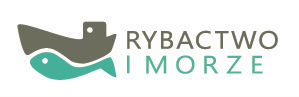 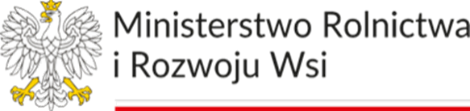 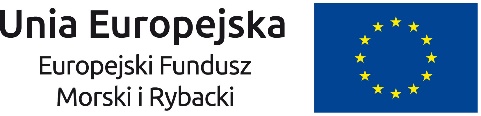 